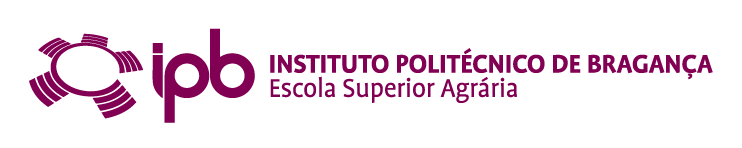 Inserir título do temaInserir nome do alunoRelatório apresentado à Escola Superior Agrária de Bragança para obtenção da Licenciatura em …Orientado por(Inserir nome do orientador)Coorientado porInserir nome do(s) coorientador(es)BragançaInserir ano